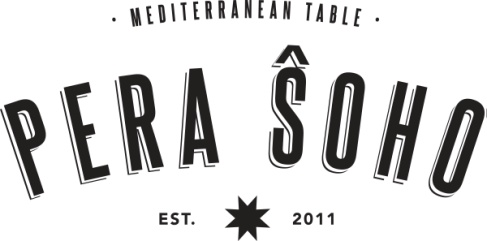 PRIX-FIXE BRUNCH MENU$29 per person (not incl 5% administrative fee, tax and gratuity)1st Course:  APPETIZERS & SALADSPlease select 2 items to be served center tableTrio of dips(Please select three: Warm Hummus w/ Cured Beef “Pastirma” – Labne “Terleten” – Smoked Eggplant w/ Garlic Yoghurt – Spicy Pepper & Walnut “Muammara” – Beet & Goat Cheese Dip)Portuguese Fried CalamariPhyllo RollsPastirma-Wrapped Feta-Stuffed DatesTurkish Lamb “Manti”Lamb “Adana” Cut RollChicken “Adana” Cut RollFig & Goat Cheese FlatbreadTurkey MeatballsMediterranean SlidersZucchini “Mucver” BallsButter Lettuce SaladWatermelon & Feta SaladPera Soho Country SaladBrunch Pastry Basket with Butter and Preserves ($2 pp addt’l – 72 hours advance notice required please)2nd Course:  ENTREESPlease select 3 items to be offered to the guests in your group as their choices for the eventWILD MUSHROOM OMELETTE w/ arugula & goat cheese “SHAKSHUKA” EGGS poached in tomato sauce, soujouk, kasseri cheese, scallions, lavash chipsPASTIRMA EGGS BENEDICT w/ beef pastirma & marash pepper hollandaiseSALMON EGGS BENEDICT w/ capers & hollandaise“MENEMEN” EGGS Turkish-style soft scrambled with tomatoes, peppers, onions, toasted country breadVEGETABLE FRITTATA eggplant, tomato & onion ratatouille, goat cheese, roasted potatoesRAISIN BRIOCHE FRENCH TOAST w/ fruit and fig-mascarpone chutneyGREEK YOGURT W/ ORGANIC GRANOLA served w/ mixed fruitSIRLOIN “SHASHLIK” STEAK FRITES 48 hrs marinated thin-sliced sirloin grilled “shashlik style”, served with truffle salted Mediterranean fries (add $3pp)STEAK & EGGS marinated sirloin “shashlik style”, two eggs any style, herb-roasted potatoes (add $3pp)TURKISH BEEF “MANTI” garlic yoghurt, tomato sauce, dried mint, sumacLAMB “ADANA” LAVASH TWIST eastern Mediterranean spices, Italian parsley and garden tomatoes, truffle-salted Mediterranean friesPERA STEAK BURGER W/ KASSERI CHEESE brioche, smoked paprika aioli, lettuce, tomato, pickled cucumber and truffle-salted Mediterranean friesGRILLED CHICKEN FLATBREAD SANDWICH Roasted red pepper and feta spread, escarole, green kale, plum tomatoes, pickled cucumber and butter lettuce saladSIDE DISHESadditional $3 per person per selectionRoasted Brussels SproutMediterranean Fries Sauteed Lacinato Kale and SpinachGreek-Style Beans “Pilaki”Herb Roasted PotatoesHouse Made Chicken Sausage3rd Course:  DESSERTSIndividual service of the duo of your choiceTurkish BaklavaChocolate Mousse Caramelized Rice Pudding Pistachio Crème BruleeAssorted Ice Creams and SorbetsAssorted Fruit Tartlet (72 hrs advance notice req’d)Mini Chocolate Éclair (72 hrs advance notice req’d)Chocolate Phyllo CigarsPear Ice Cream & Grilled PearSeasonal Fresh FruitOptional: BRUNCH BEVERAGE PACKAGES“SERENE” · $11 per personCoffee, Tea, Fresh Fruit Juices, Iced Tea and Soft Drinks(2-hour service, each additional hour $5 per person)“FESTIVE” · $21 per personSparkling Wine, Brunch Cocktails (Mimosa, Bellini, Bloody Mary, Sangria), BeerCoffee, Tea, Fresh Fruit Juices, Iced Tea and Soft Drinks(2-hour service, each additional hour $9 per person)Only one drink will be served at a time per guest as a part of the Beverage Packages.